Reactivity HomeworkUse the Royal Society of Chemistry periodic table to find out the discovery dates of the metals below:(http://www.rsc.org/periodic-table/history)In the 3 blank spaces include 3 metals of your own choice.If you click on the symbol of an element on the interactive periodic table you can find out more about its history. Use this to:Describe the 3 ways people extracted pure Magnesium:______________________________________________________________________________________________________________________________________________________State what was different between the electrical currents Humphry Davy used to discover Sodium and Potassium.___________________________________________________________________________Explain why Gold has been known since prehistoric times.______________________________________________________________________________________________________________________________________________________Extension! Use your own research to briefly outline what ‘electrolysis’ is. Then explain why many elements were not discovered until after the battery was invented.____________________________________________________________________________________________________________________________________________________________________________________________________________________________________________________________________________________________________________  Reactivity Homework (2017) by S. Harding, English Martyrs’ Catholic School shared under a CC-BY 4.0 (Creative Commons Attribution 4.0 International License ) licence.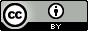 MetalDate of DiscoveryMetalDate of DiscoverySodiumGoldPotassiumZincCalciumMagnesiumCopperIronLithium